PhotoNom du fichier Légende de la photo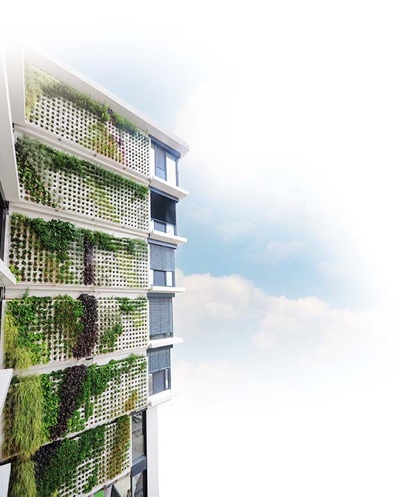 RichardBrink_PflanzwandAdam_01En lançant son nouveau mur végétalisé « Adam », la société Richard Brink propose une solution innovante pour végétaliser de larges surfaces de façade.Photo : Richard Brink GmbH & Co. KG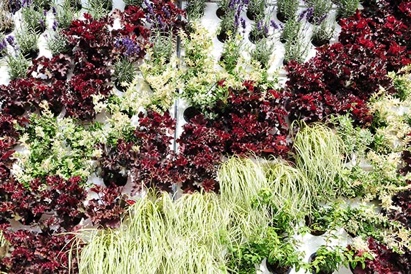 RichardBrink_PflanzwandAdam_02La structure modulaire permet de juxtaposer en toute liberté les cassettes à planter en fonction des dimensions spécifiques du projet.Photo : Richard Brink GmbH & Co. KG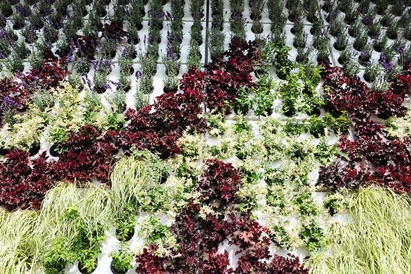 RichardBrink_PflanzwandAdam_03Les cassettes en aluminium de 2 mm d’épaisseur peuvent accueillir jusqu’à 18 plantes chacune dans leur version standard et forment ensemble une surface végétalisée très esthétique.Photo : Richard Brink GmbH & Co. KG